Atividade 6Tema 4 - Descrição de recursos eletrónicos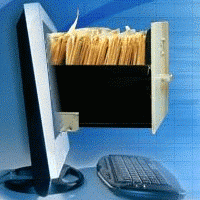 Roteiro de aprendizagem - Tema 4 Recurso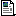 Tema 4 - Descrição de recursos eletrónicos Documento PDF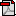 Atividade formativa 5 RecursoFórum Estudantes 5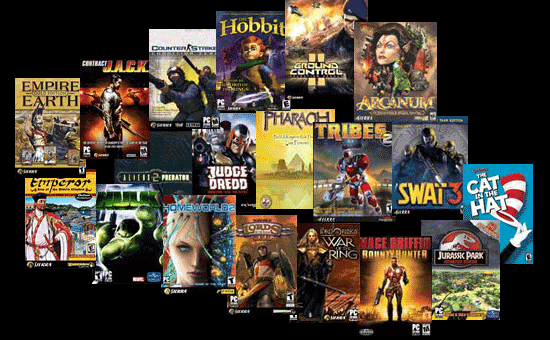 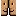 Fórum Dúvidas 5